All plaques will be constructed out of ¾” MDF Oak PlywoodLight (Natural)Medium(Golden Oak)Dark(Walnut)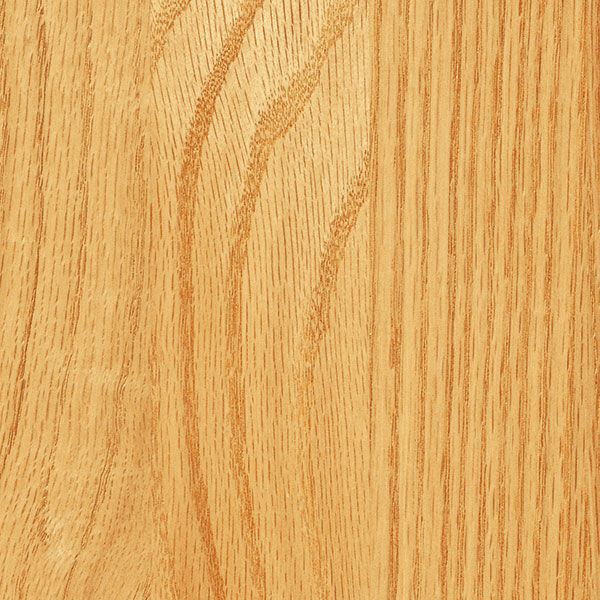 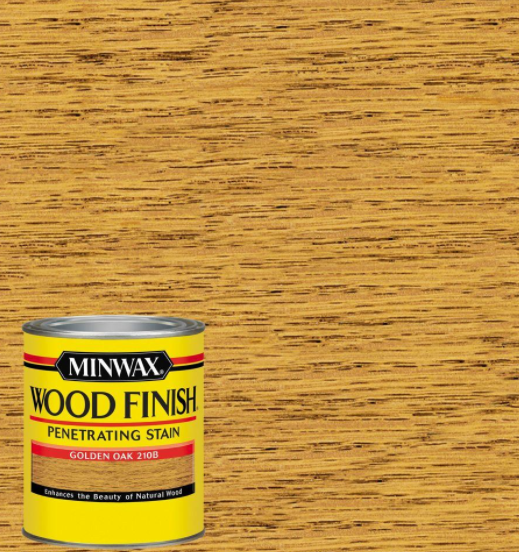 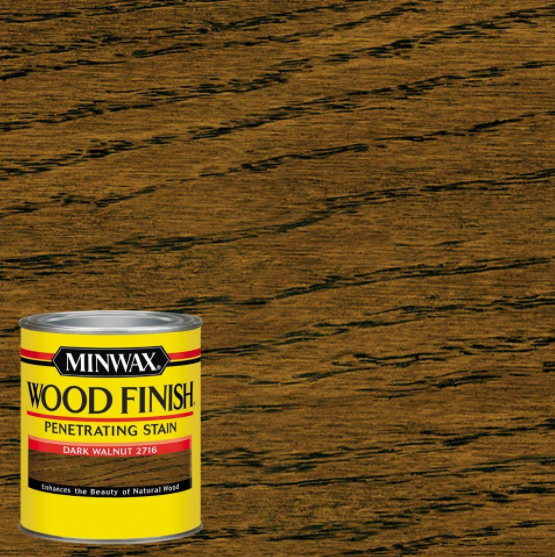 